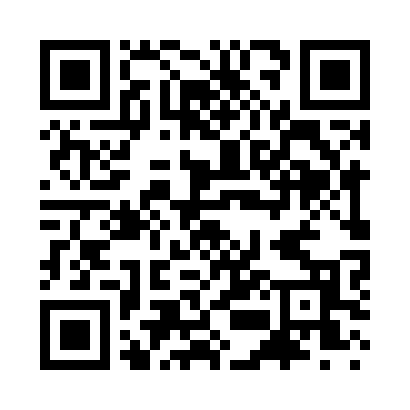 Prayer times for Clinton Mills, New York, USAMon 1 Jul 2024 - Wed 31 Jul 2024High Latitude Method: Angle Based RulePrayer Calculation Method: Islamic Society of North AmericaAsar Calculation Method: ShafiPrayer times provided by https://www.salahtimes.comDateDayFajrSunriseDhuhrAsrMaghribIsha1Mon3:185:131:005:088:4610:412Tue3:195:141:005:088:4510:403Wed3:205:141:005:088:4510:394Thu3:215:151:005:088:4510:395Fri3:225:161:005:088:4510:386Sat3:235:161:005:088:4410:377Sun3:245:171:015:088:4410:368Mon3:265:181:015:088:4310:359Tue3:275:191:015:088:4310:3410Wed3:285:201:015:088:4210:3311Thu3:295:201:015:088:4210:3212Fri3:315:211:015:088:4110:3113Sat3:325:221:015:088:4010:3014Sun3:335:231:025:088:4010:2915Mon3:355:241:025:088:3910:2816Tue3:365:251:025:088:3810:2617Wed3:385:261:025:078:3710:2518Thu3:395:271:025:078:3610:2319Fri3:415:281:025:078:3610:2220Sat3:435:291:025:078:3510:2121Sun3:445:301:025:078:3410:1922Mon3:465:311:025:068:3310:1723Tue3:475:321:025:068:3210:1624Wed3:495:331:025:068:3110:1425Thu3:515:341:025:058:3010:1326Fri3:525:351:025:058:2910:1127Sat3:545:361:025:058:2710:0928Sun3:565:371:025:048:2610:0829Mon3:575:381:025:048:2510:0630Tue3:595:391:025:038:2410:0431Wed4:015:411:025:038:2310:02